OSCAR WILDE, SALOMADijak z urejevalnikom besedil napiše sestavek, v katerem: 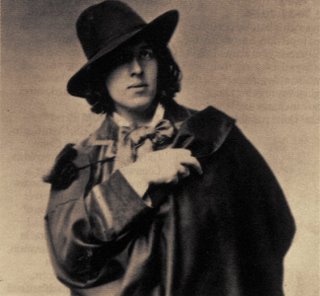 – predstavi podatke o avtorju in njegovem umetniškem ustvarjanju;– avtorja umesti v zgodovinski čas in literarno obdobje ter premisli, ali že pozna kakšnega literarnega ustvarjalca iz tega obdobja; – razloži, ali je bila snov Wildove drame o Salomi že kdaj umetniško obdelana in kdo je Janez Krstnik ter kako je njegovo obglavljenje opisano v Svetem pismu;  – pojasni, kakšno vlogo imajo glavne literarne osebe – Johanaan, Herod, Herodiada in Saloma – pri poteku dogodkov, ki privedejo do tragičnega konca;– primerja slogovna sredstva s svetopisemskim slogom in zna razložiti, na katero znano  svetopisemsko besedilo spominjajo njene primerjave;– analizira dogajalno zgradbo (določi zasnovo, zaplet, vrh, razplet in razsnovo) in grafično  prikaže razvoj dogodkov;– utemelji, ali je Saloma dekadenčna drama in  kaj je bistvo Wildovega esteticizma in s tem dekadence, ki jo pooseblja;– spremeni Salomin govor tako, da bo skušala Johanaana pridobiti z grožnjami, obljubami, svetovanjem, tožbami, toženjem, zmerjanjem … Razmisli tudi o tem, katere od omenjenih strategij so glede na Johanaanovo osebnost povsem brez možnosti;– razloži v esejski nalogi misel: Skrivnost ljubezni je večja od skrivnosti smrti!Za utrjevanje reši tudi delovni list Oscar Wilde, Saloma_DL. Na delovnem listu lahko odgovoriš le na tista vprašanja, na katera še nisi odgovoril med obravnavo. Si na vprašanja lahko odgovoril sam ali ti je pri tem kdo pomagal?Dopolni povedi:Ko sem se učil, sem se naučil/spoznal _________________Moje znanje in izdelek dokazujeta, da znam in razumem ____________________Iz nalog je razvidno, da sem v pripravo vložil veliko truda, ker ____________________Predvideni čas izdelave: 14 dniViri: – Ambrož, Degan -Kapus, Krakar-Vogel, Novak-Popov, Štrancar, Torkar-Papež, Zupan Sosič: Branja 3. Ljubljana: DZS, 2002.– Kos: Svet književnosti 3. Maribor: Obzorja, 2002.– Pavlič, Smolej, Pezdirc Bartol, Lah, Rovtar, Perko: Berilo 3, Umetnost besede. Ljubljana: Mladinska knjiga, 2009.– Wilde: Saloma. Klasje. Ljubljana: DZS, 1994.– Slika: Oscar Wilde, https://www.google.si/search?q=osCAR+WILDE&source=lnms&tbm=isch&sa=X&ved=0ahUKEwixq8jsy8vTAhVEuhQKHTYhBoQQ_AUIBigB&biw=1920&bih=950#imgrc=Xc1tA3SHmvffvM, 25. 6. 2017.Pri učenju in pripravi gradiva lahko izbereš tudi druge vire.Standard znanjaStandard znanjaRdečeMinimalne zahteve, ki so pogoj za oceno 2.ModroTemeljne zahteve, ki so pogoj za oceno 3 ali 4.ZelenoVišje zahteve, ki so pogoj za oceno 4 ali 5.